ОтчетПензенского регионального общественного благотворительного фонда«Рука помощи бездомным животным»за 2 квартал 2017 г.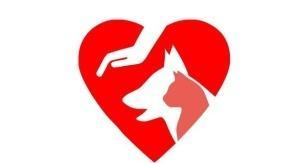 ПЕНЗЕНСКИЙ РЕГИОНАЛЬНЫЙ ОБЩЕСТВЕННЫЙ БЛАГОТВОРИТЕЛЬНЫЙ ФОНД«РУКА ПОМОЩИ БЕЗДОМНЫМ ЖИВОТНЫМ»Остаток на 01.04.2017 г. 140758,61Поступления за 2 квартал 2017 г.670722,96 Благотворительные пожертвования на уставные цели625722,96Целевые пожертвования45000,00Расходы за 2 квартал 2017 г.652719,04Корма для животных136928,64Вет. препараты37749,70Дез. средства3060,00Арендная плата266656,49Заработная плата и взносы173640Печать отчетов 2016 г.5240,00Аудиторская проверка18000,00Прочие расходы11444,21Остаток на 30.06.2017 г.158762,53